УТВЕРЖДЕНОраспоряжениемИ.о. заместителя Главы городского округа «город Якутск» от________________№__________________.СВЕДЕНИЯ О ЗЕМЕЛЬНОМ УЧАСТКЕ«ПРОЕКТ МЕЖЕВАНИЯ ТЕРРИТОРИИ МКР. МАРХА ГО «ГОРОД ЯКУТСК», №1959Р ОТ 21.11.2016 Г.«ПРОЕКТ МЕЖЕВАНИЯ ТЕРРИТОРИИ МКР. МАРХА ГО «ГОРОД ЯКУТСК», №1959Р ОТ 21.11.2016 Г.«ПРОЕКТ МЕЖЕВАНИЯ ТЕРРИТОРИИ МКР. МАРХА ГО «ГОРОД ЯКУТСК», №1959Р ОТ 21.11.2016 Г.«ПРОЕКТ МЕЖЕВАНИЯ ТЕРРИТОРИИ МКР. МАРХА ГО «ГОРОД ЯКУТСК», №1959Р ОТ 21.11.2016 Г.УСЛОВНЫЙ НОМЕР УЧАСТКА   - с площадью  847  кв.мУСЛОВНЫЙ НОМЕР УЧАСТКА   - с площадью  847  кв.мУСЛОВНЫЙ НОМЕР УЧАСТКА   - с площадью  847  кв.мУСЛОВНЫЙ НОМЕР УЧАСТКА   - с площадью  847  кв.мКадастровый квартал: 14:35:108001Кадастровый квартал: 14:35:108001Кадастровый квартал: 14:35:108001Кадастровый квартал: 14:35:108001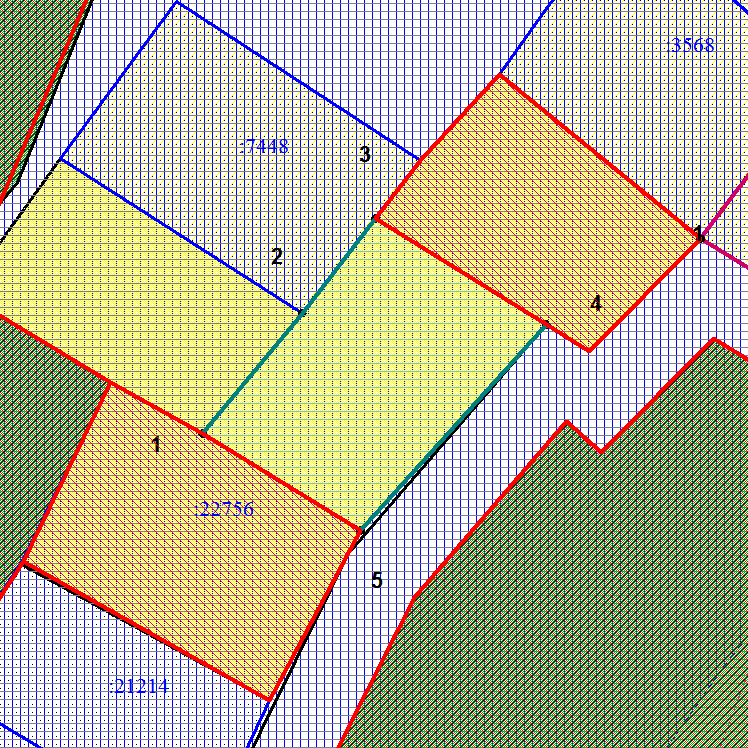 Масштаб 1: 500Масштаб 1: 500Масштаб 1: 500Масштаб 1: 500ЗаявительМестонахождениег. Якутск, мкр. МархаСформирован:21.08.2020Вид разрешенного использованияДля индивидуального жилищного строительстваКатегория земельземли населенных пунктов№ХУ1888291,73536879,3628883075368923888319,04536901,314888305,52536922,965888279,37536899,4